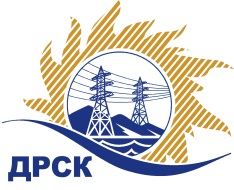 Акционерное Общество«Дальневосточная распределительная сетевая  компания»ПРОТОКОЛ № 246/УР-РЗакупочной комиссии по рассмотрению предложений открытого электронного запроса предложений на право заключения договора на выполнение работ «Ремонт гостиницы-корпуса «Солнечный», ремонт подпорных стенок и лестниц гостиницы-корпуса "Олимпийский"»   филиала АЭС закупка № 50 раздел 1.1.  ГКПЗ 2016ПРИСУТСТВОВАЛИ: 10 членов постоянно действующей Закупочной комиссии ОАО «ДРСК»  2-го уровня.ВОПРОСЫ, ВЫНОСИМЫЕ НА РАССМОТРЕНИЕ ЗАКУПОЧНОЙ КОМИССИИ: О  рассмотрении результатов оценки заявок Участников.Об отклонении заявки участника закупки ООО «АмЭСК»Об отклонении заявки участника закупки ООО «ДСК "Амурстрой»О признании заявок соответствующими условиям запроса предложений.О предварительной ранжировке заявок.О проведении переторжкиРЕШИЛИ:По вопросу № 1:Признать объем полученной информации достаточным для принятия решения.Утвердить цены, полученные на процедуре вскрытия конвертов с заявками участников открытого запроса предложений.По вопросу № 2Отклонить заявку Участника ООО "АмЭСК" (675002, Амурская обл., г. Благовещенск, ул. Горького, д. 72, оф. 6)  от дальнейшего рассмотрения на основании пункта 2.8.2.5 подпункт в) Документации о закупке как не содержащую документов, требуемых в соответствии с условиями Документации о закупке, а также не отвечающую требованиям пункта 2.6.1.3 Документации о закупке в котором установлено требование о том, что все требуемые документы в соответствии с условиями Документации о закупке должны быть предоставлены Участником через Систему b2b-energo в отсканированном виде в доступном для прочтения форматеПо вопросу № 3Отклонить заявку Участника ООО "ДСК "Амурстрой" (675000, Россия, Амурская обл., ул. Студенческая, д. 6, корп. 1)  от дальнейшего рассмотрения на основании пункта 2.8.2.5 подпункт в) Документации о закупке как не содержащую документов, требуемых в соответствии с условиями Документации о закупке, а также не отвечающую требованиям пункта 2.6.1.3 Документации о закупке в котором установлено требование о том, что все требуемые документы в соответствии с условиями Документации о закупке должны быть предоставлены Участником через Систему b2b-energo в отсканированном виде в доступном для прочтения форматеПо вопросу № 44.1 Признать заявки ООО "Династия" (675000, Россия, Амурская область, г. Благовещенск, ул. Забурхановская, 98), ООО "ЭК "СВЕТОТЕХНИКА" (675029, Россия, Амурская обл., г. Благовещенск, ул. Артиллерийская, д. 116), ООО "Дальстройинвестком" (675000, Амурская обл., г. Благовещенск, ул. Островского, д. 39), ООО "КАМИЛА" (675000, Россия, Амурская обл., г. Благовещенск, ул. Северная, д. 167, лит. А), ООО "Стройплощадка+" (675000, Амурская обл., г. Благовещенск, ул. Красноармейская, 123), ООО "АльянсГрупп" (675000, Россия, Амурская обл., г. Благовещенск, ул. Политехническая, д. 77), ООО "Прометей" (675000 Амурская обл. г. Благовещенск ул. Островского, дом 65, помещение 6)   соответствующими условиям закупки.По вопросу № 55.1. Утвердить предварительную ранжировку предложений Участников:По вопросу № 6Провести переторжку. Допустить к участию в переторжке предложения следующих участников: ООО "Династия" (675000, Россия, Амурская область, г. Благовещенск, ул. Забурхановская, 98), ООО "ЭК "СВЕТОТЕХНИКА" (675029, Россия, Амурская обл., г. Благовещенск, ул. Артиллерийская, д. 116), ООО "Дальстройинвестком" (675000, Амурская обл., г. Благовещенск, ул. Островского, д. 39), ООО "КАМИЛА" (675000, Россия, Амурская обл., г. Благовещенск, ул. Северная, д. 167, лит. А), ООО "Стройплощадка+" (675000, Амурская обл., г. Благовещенск, ул. Красноармейская, 123), ООО "АльянсГрупп" (675000, Россия, Амурская обл., г. Благовещенск, ул. Политехническая, д. 77), ООО "Прометей" (675000 Амурская обл. г. Благовещенск ул. Островского, дом 65, помещение 6).  Определить форму переторжки: заочная.Назначить переторжку на 05.02.2016 в 10:00 час. (благовещенского времени).Место проведения переторжки: электронная торговая площадка www.b2b-energo.ru  Ответственному секретарю Закупочной комиссии уведомить участников, приглашенных к участию в переторжке, о принятом комиссией решенииОтветственный секретарь Закупочной комиссии  2 уровня АО «ДРСК»                                                       ____________________   Т.В.ЧелышеваЧувашова О.В.(416-2) 397-242г. Благовещенск«03» февраля 2016№Наименование участника и его адресПредмет заявки на участие в запросе предложений1ООО "Династия" (675000, Россия, Амурская область, г. Благовещенск, ул. Забурхановская, 98)Предложение, подано 14.01.2016 в 04:42
Цена: 2 472 100,00 руб. (цена без НДС: 2 095 000,00 руб.)2ООО "ЭК "СВЕТОТЕХНИКА" (675029, Россия, Амурская обл., г. Благовещенск, ул. Артиллерийская, д. 116)Предложение, подано 14.01.2016 в 04:33
Цена: 2 478 000,00 руб. (цена без НДС: 2 100 000,00 руб.)3ООО "АмЭСК" (675002, Амурская обл., г. Благовещенск, ул. Горького, д. 72, оф. 6)Предложение, подано 14.01.2016 в 04:46
Цена: 2 513 066,98 руб. (цена без НДС: 2 129 717,78 руб.)4ООО "Дальстройинвестком" (675000, Амурская обл., г. Благовещенск, ул. Островского, д. 39)Предложение: подано 13.01.2016 в 11:46
Цена: 2 200 000,00 руб. (НДС не облагается)5ООО "КАМИЛА" (675000, Россия, Амурская обл., г. Благовещенск, ул. Северная, д. 167, лит. А)Предложение: Корректировка заявки, подано 14.01.2016 в 03:23
Цена: 2 596 000,00 руб. (цена без НДС: 2 200 000,00 руб.)6ООО "Стройплощадка+" (675000, Амурская обл., г. Благовещенск, ул. Красноармейская, 123)Предложение, подано 13.01.2016 в 09:29
Цена: 2 669 102,17 руб. (цена без НДС: 2 261 950,99 руб.)7ООО "АльянсГрупп" (675000, Россия, Амурская обл., г. Благовещенск, ул. Политехническая, д. 77)Предложение, подано 14.01.2016 в 03:22
Цена: 2 714 000,00 руб. (цена без НДС: 2 300 000,00 руб.)8ООО "ДСК "Амурстрой" (675000, Россия, Амурская обл., ул. Студенческая, д. 6, корп. 1)Предложение, подано 03.01.2016 в 15:31
Цена: 2 938 200,00 руб. (цена без НДС: 2 490 000,00 руб.)9ООО "Прометей" (675000 Амурская обл. г. Благовещенск ул. Островского, дом 65, помещение 6)Предложение, подано 28.12.2015 в 04:06
Цена: 2 500 000,00 руб. (НДС не облагается)Основания для отклоненияВ заявке участника отсутствуют следующие документы:  письмо о подаче оферты, сводная таблица стоимости (локальные сметные расчеты), график оплатыОснования для отклоненияВ электронный сейф площадки от Участника поступила только анкетаМесто в предварительной ранжировкеНаименование участника и его адресЦена заявки  на участие в закупке без НДС, руб.Балл по неценовой предпочтительности1 местоООО "АльянсГрупп" (675000, Россия, Амурская обл., г. Благовещенск, ул. Политехническая, д. 77)2 714 000,00 руб. (цена без НДС: 2 300 000,00 руб.)3,62 местоООО "Династия" (675000, Россия, Амурская область, г. Благовещенск, ул. Забурхановская, 98)2 472 100,00 руб. (цена без НДС: 2 095 000,00 руб.)3,43 местоООО "ЭК "СВЕТОТЕХНИКА" (675029, Россия, Амурская обл., г. Благовещенск, ул. Артиллерийская, д. 116)2 478 000,00 руб. (цена без НДС: 2 100 000,00 руб.)3,44 местоООО "Дальстройинвестком" (675000, Амурская обл., г. Благовещенск, ул. Островского, д. 39)2 200 000,00 руб. (НДС не облагается)3,45 местоООО "КАМИЛА" (675000, Россия, Амурская обл., г. Благовещенск, ул. Северная, д. 167, лит. А)2 596 000,00 руб. (цена без НДС: 2 200 000,00 руб.)3,46 местоООО "Стройплощадка+" (675000, Амурская обл., г. Благовещенск, ул. Красноармейская, 123)2 669 102,17 руб. (цена без НДС: 2 261 950,99 руб.)3,47 местоООО "Прометей" (675000 Амурская обл. г. Благовещенск ул. Островского, дом 65, помещение 6)2 500 000,00 руб. (НДС не облагается)3,4